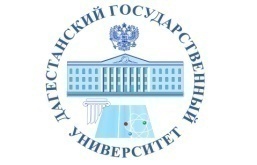 МИНОБРНАУКИ РОССИИФедеральное государственное бюджетное образовательное учреждение высшего образования«ДАГЕСТАНСКИЙ ГОСУДАРСТВЕННЫЙ УНИВЕРСИТЕТ»«УТВЕРЖДАЮ»Директор ИДО ДГУ___________ М.М.Османов«__»_______ 20__г.Учебно-тематический планПовышения квалификации по программе «Реализация ФГОС основного общего образования второго поколения на уроках физики»№п/пНаименование модулейВсего, час.В том числеВ том числеВ том числе№п/пНаименование модулейВсего, час.ЛекцииПракт зан.Самост. раб.1Модуль 1. ФГОС в контексте приоритетов государственной политики в образовании64-21.1Тема 1. Нормативно-методологические основания и ключевые особенности ФГОС основного общего образования32-11.2Тема 2. Фундаментальное ядро содержания общего образования и Концепция духовно-нравственного развития и воспитания личности гражданина России как содержательно-методологическая основа стандартов общего образования32-12Модуль 2. Современные психолого-педагогические технологии образовательного процесса26121222.1Тема 1. Психологические основы ФГОС422-2.2Тема 2. Современные образовательные технологии в преподавании учебной дисциплины52212.3Тема 3. Современные методические принципы422-2.4Тема 4. Моделирование урока 422-2.5Тема 5. Системно-деятельностный подход в стандартах общего образования: психологические особенности развития школьников52212.6Тема 6. Психолого-педагогические основания решения задач ФГОС в основной школе422-3Модуль 3. Основные нормативные механизмы введения и реализации ФГОС основного общего образования2220-23.1Тема 1. Общие положения концепции государственных стандартов общего образования.22--3.2Тема 2. Структура ФГОС общего образования. ФГОС общего образования как система требований22--3.3Тема 3. Основная образовательная программа общего образования как основа реализации требований ФГОС44--3.4Тема 4. Разработка образовательной программы по предмету «Физика»66--3.5Тема 5. Формы организации учебной деятельности54-13.6Тема 6. Программа внеурочной деятельности как составляющая основной образовательной программы основного общего образования32-14Модуль 4. Формирование методического и технологического инструментария учителя физики, обеспечивающего реализацию требований ФГОС52163064.1Тема 1. Анализ новых стандартов в аспекте физического образования422-4.2Тема 2. Метапредметный подход в преподавании физики422-4.3Тема 3. Проектирование урочной и внеурочной деятельности. Моделирование урока422-4.4Тема 4. Концепция современного естествознания в рамках реализации требования ФГОС52214.5Тема 5. Основные методические направления обучения физике72414.6Тема 6. Исследование информационной емкости учебно-методических материалов52214.7Тема 7. Модернизация демонстрационного и лабораторного эксперимента72414.8Тема 8. Практика реализации новых информационных технологий на уроках физики82424.9Тема 9. Современные технологии решения физических задач5415.1Итоговая аттестация6--6ИТОГО108524214